О внесении изменений в постановление администрации Свечинского района Кировской области от 20.10.2020 № 470В соответствии со статьями  7, 43 Федерального закона от 06.10.2003                № 131-ФЗ «Об общих принципах организации местного самоуправления в Российской Федерации» и Приказом министерства промышленности, предпринимательства и торговли Кировской области от 11.11.2021 № 200-пр «Об утверждении Порядка разработки и утверждения органами местного самоуправления Кировской области схемы размещения нестационарных торговых объектов", администрация Свечинского муниципального округа ПОСТАНОВЛЯЕТ:Внести в Постановление администрации Свечинского района Кировской области от 20.10.2020 № 470 « Об утверждении схемы размещения нестационарных торговых объектов на территории Свечинского муниципального округа» (далее – Постановление) следующие изменения: Изложить Приложение № 1 к Постановлению Схема размещения нестационарных торговых объектов на территории Свечинского муниципального округа в новой редакции. Настоящее постановление опубликовать на интернет-сайте Свечинского муниципального округа Кировской области.Настоящее постановление вступает в силу после его официального опубликования.Глава Свечинского муниципального округа    	             Г.С. Гоголева__________________________________________________________________ПОДГОТОВЛЕНОВедущий специалист сектора экономикиуправления по имуществу и экономике  администрации Свечинского муниципального округа                                         		   Е.Н. СулеймановаСОГЛАСОВАНОЗаместитель начальника управления по имуществу и экономике  администрации Свечинского муниципального округа                                        Е.А. РонжинаЗаведующий юридическим отделом администрации Свечинского муниципального округа                                                            	    И.В. РоминаПриложение 2УТВЕРЖДЕНАпостановлением администрации  Свечинского района от 20.10.2020 № 470 (в редакции постановления администрации Свечинского муниципального округа от 21.10.2022 № 592)СХЕМАразмещения нестационарных торговых объектов на территории Свечинского муниципального округа 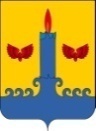 АДМИНИСТРАЦИЯ  СВЕЧИНСКОГО МУНИЦИПАЛЬНОГО ОКРУГА КИРОВСКОЙ  ОБЛАСТИПОСТАНОВЛЕНИЕзаседания по установлению стажа муниципальной службыАДМИНИСТРАЦИЯ  СВЕЧИНСКОГО МУНИЦИПАЛЬНОГО ОКРУГА КИРОВСКОЙ  ОБЛАСТИПОСТАНОВЛЕНИЕзаседания по установлению стажа муниципальной службыАДМИНИСТРАЦИЯ  СВЕЧИНСКОГО МУНИЦИПАЛЬНОГО ОКРУГА КИРОВСКОЙ  ОБЛАСТИПОСТАНОВЛЕНИЕзаседания по установлению стажа муниципальной службыАДМИНИСТРАЦИЯ  СВЕЧИНСКОГО МУНИЦИПАЛЬНОГО ОКРУГА КИРОВСКОЙ  ОБЛАСТИПОСТАНОВЛЕНИЕзаседания по установлению стажа муниципальной службы21.10.2022№592пгт Свеча пгт Свеча пгт Свеча пгт Свеча Разослать:прокуратура,сектор экономики,организационное управление.Учетный номерАдресные ориентиры нестационарного торгового объектаПлощадь земельного участка нестационарного торгового объекта (здания, строения, сооружения) или его части (кв. м)Собственник земельного участка (здания, строения, сооружения) или его частиКоличество нестационарных торговых объектов (единиц)Вид нестационарного торгового объектаПлощадь нестационарного торгового объекта (кв. м)Специализация нестационарного торгового объектаПериод размещения нестационарного торгового объекта (начало и окончание периода)1234567891612040, Кировская область, пгт Свеча, ул. Свободы (рядом со зданием № 15)20,0Государственная собственность до разграничения1киоск20,0непродовольственные товары, бытовые услугина срок действия договора2612040, Кировская область,пгт Свеча, ул. Кирова (за зданием №12 по ул. Свободы)35,0Государственная собственность до разграничения1павильон35,0непродовольственные товары, бытовые услугина срок действия договора3612040, Кировская область, пгт Свеча, ул. Карла Маркса (рядом со  зданием № 4)25,0Государственная собственность до разграничения1киоск20,0непродовольственные товарына срок действия договора4612040, Кировская область, пгт Свеча, ул. Ленина (рядом с домом №3) 110,0Государственная собственность до разграничения1павильон50,0непродовольственные товарына срок действия договора5612040, Кировская область, пгт Свеча, ул. Кирова (рядом со зданием № 11)40,0Государственная собственность до разграничения1павильон40,0непродовольственные товарына срок действия договора6612040, Кировская область, пгт Свеча, ул. Кирова (между зданиями № 9 и № 11) 40,0Государственная собственность до разграничения1павильон40,0непродовольственные товары на срок действия договора7612040, Кировская область, пгт Свеча, ул. Карла Маркса (рядом со зданием № 10)25,0Государственная собственность до разграничения1павильон19,8продовольственные товарына срок действия договора8612040, Кировская область, пгт Свеча, ул. Калинина, 1-б40,0Государственная собственность до разграничения1павильон36,0продовольственные товарына срок действия договора9612040, Кировская область, пгт Свеча, ул. Советская (рядом с домом № 1)8,0Государственная собственность до разграничения1павильон8,0непродовольственные товары на срок действия договора10612040, Кировская область, пгт Свеча, ул. Свободы (около зданий № 16 и №16а)15,0Государственная собственность до разграничения1киоск8,1услугина срок действия договора11612040, Кировская область, пгт Свеча, ул. Свободы (рядом со зданием № 14)25,0Государственная собственность до разграничения1павильон16,0непродовольственные товарына срок действия договора12612040, Кировская область, пгт Свеча, ул. Свободы (за зданием №12)40,0Государственная собственность до разграничения1павильон35,0непродовольственные товары (промышленные товары)на срок действия договора13612040, Кировская область, пгт Свеча, ул. Свободы (около здания № 14)40,0Государственная собственность до разграничения1павильон35,0непродовольственные товарына срок действия договора14612040, Кировская область, пгт Свеча, ул. Карла Маркса (рядом со зданием № 4)25,0Государственная собственность до разграничения1павильон20,0продовольственные товарына срок действия договора15612040, Кировская область, пгт Свеча, ул. Привокзальная (возле строящегося здания № 13) от 8,0 до 60,0Государственная собственность до разграничения1место вакантноот 8,0 до 60,0продовольственные или непродовольственные товары или услугина срок действия договора16612040, Кировская область, пгт Свеча, ул. Тотмянина (возле дома № 6) от 8,0 до 60,0Государственная собственность до разграничения1место вакантноот 8,0 до 60,0продовольственные или непродовольственные товары или услугина срок действия договора17612040, Кировская область, пгт Свеча, ул. Чапаева (на пересечении улиц Ленина и Чапаева) от 8,0 до 60,0Государственная собственность до разграничения1место вакантноот 8,0 до 60,0продовольственные или непродовольственные товары или услугина срок действия договора18612040, Кировская область, пгт Свеча, ул. Карла Маркса (рядом со зданием № 4)18,0Государственная собственность до разграничения1место вакантно12,0продовольственные или непродовольственные товары или услугина срок действия договора